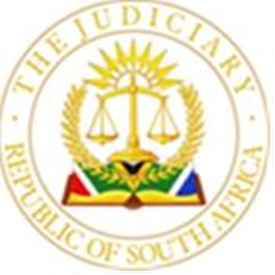 							OFFICE OF THE CHIEF JUSTICE		(REPUBLIC OF SOUTH AFRICA)					GAUTENG LOCAL DIVISION, JOHANNESBURGUNOPPOSED MOTION ROLL FOR 20 FEBRUARY    2024.BEFORE THE HONOURABLE JUDGE:   TWALA                                      JUDGE’S SECRETARY:LoSithole@judiciary.org.zaPARTIESCASE NUMBER1.BMK DELIVERIES (PTY) LTD t/a BMK LOGISTICS v. NORTH WESTERN LOGISTICS SERVICES (PTY) LTD			2023-0944422.OVERBERG HIGH SCHOOL (HOERSKOOL OVERBERG) v. QCK LEZMIN 4655 (PTY) LTD t/a COMMERCIAL AUTO & BUS 2023-0128603.MAN AUTOMOTIVE PROPRIETARY LIMITED v. VILOLO C & B TRADING ENTERPRISE CC 2023-0947104.CHRISTOPHER RAYMOND REY v. TSK BARTLETT PROPRIETARY LIMITED 2023-1173675.CHANGING TIDES 17 (PTY) LTD N.O. VS JANKOWITZ CHRISTIAAN FREDERICK NICOLAAS AND OTHER2020/24658T6.ABSA BANK LTD VS TEBEILA KATAMETSI POLLET2018/14013O7.THE STANDARD BANK OF SOUTH AFRICA LIMITED VS 15 FOURTH ROAD HYDE PARK (PTY) LTD2019/42705FL8.ABSA HOME LOANS GUARANTEE CO (PTY) LTD VS KAZANGULA NDEMBA2019/8486D9.SB GUARANTEE COMPANY (PTY) LTD // B. MAKHUBU & N. MALAMBE2020/37072D10.THE STANDARD BANK OF SOUTH AFRICA LIMITED vs ZOLILE DAWETI2022/11129O11.THE STANDARD BANK OF SOUTH AFRICA LIMITED // ALBERT REDDY & SHARMLA REDDY & RODERICK LEGAE & LYDIA LEGAE2019/34716O12.ISAAC SEKU V DEPUTY INFORMATION OFFICER, MEADOWLANDS POLICE STATION & ANOTHER2022/22699O13.MAN FINANCIAL SERVICES (S.A) (PTA) (RF) LTD vs PAUL HUGO AND SIX OTHERS2021/36164D14.THE STANDARD BANK OF SOUTH AFRICA LIMITED v MBONDIYA M + 12019/43507O15.FIRSTRAND MORTGAGE COMPANY (RF) (PTY) LIMITED v SELAHLE, MAMORAKE NANCY2021/37882D16.STANDARD BANK / JJ DLADLA2022/5250D17.ABSA BANK LTD v DU TOIT2021/40911	O18.THE STANDARD BANK OF SOUTH AFRICA LIMITED v MBONDIYA M + 12019/43507D19.FIRSTRAND MORTGAGE COMPANY (RF) (PTY) LIMITED v SELAHLE, MAMORAKE NANCY2021/37882D20.STANDARD BANK / JJ DLADLA2022/5250O21.SHADOW MOSIMANYANE V MINISTER OF POLICE, NATIONAL COMMISSIONER OF POLICE AND PROVINCIAL COMMISSIONER OF POLICE2022/3429O22.STANDARD BANK OF SOUTH AFRICA LTD vs BEN VUSI BANDA & ADELINE KHABALELE BANDA2020/36858	D23.THEMBANI NCUBE VS NATIONAL DIRECTOR OF PUBLIC PROSECUTIONS2022/6017O24.SB GUARANTEE COMPANY (RF) PTY LTD // NOMGIDI NHLAPO2021/24226D25.FIRSTRAND BANK LIMITED vs. MOLIFI; N. + 12022/14D26.SIBIYA, V T OBO P N SIBIYA // THE RAF2014/26404	D27.NEDBANK LIMITED vs LAWRENCE OWEN COETZEE & 2 OTHERS2021/36425D28.NEDBANK LTD // DELMONT D2019/38332D29.NEDBANK LTD // NORUWANA K Z P2021/49541D30.STANDARD BANK VS VAN DER WATT: GERRIE & VAN DER WATT: NADIA2020/2250O31.ABSA BANK LIMITED VS SMART CHOICE INVESTORS TRUST2017/41305AV32.STANDARD BANK / MOLLENTZE PROPERTIES CC48401/2021O33.STANDARD BANK / W MOYO / EM MOYO2020/41800AV34.ABSA BANK LTD & ANOTHER vs TSHILUMBA FT2019/29809D35.NEDBANK / MALAKA2021/38015D